14.- TARDE DEL 2 de desembre 1712: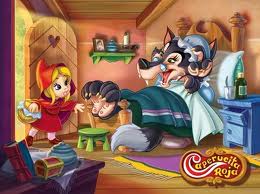 L.- Hola Caputxeta, avui no t’esperava!!C.- ja! es que en teoria no estic aquí!L.- vols dir que no t’he vist i que estas a l’escola a tots el efectes?que estas aqui amb esperit? que el “cos” es  a l’escola? i que la mare no n’ha de saber res?C.-. Exacte Lobo! avui tinc classes, on només t’expliquen sopars de duro i passó que em fotin la tabarra……sí! no em miris així, passo d’anar alli a sentir parides, tinc amics a internet que saben molt mes que tota aquella patulea de profes que continuen ensenyant les mateixes “teories” una i una altre vegada des de fa mil anys.m’adono que aprendré les mateixes pors anacroniques que van passant d’uns als altres i com el joc del “telefon”resulta que el que s’ha dit al començament al final el missatge s’ha tergiversat a l’extrem, es així que hem fent la “bola” gran, desproposits i des-informació que t’emboliquen tal qual una momia i així anem tots, de momies…….i algun que altre fantasma. ja!ja!ja!L.- Bé! pero aixo es el que marca la llei d’educació i els temaris que els donen als professors, si tu estudies per professora, bé haures d’ensenyar això ?C.- Pero Lobo algun dia hauran d’adonar-se que estan donant voltes i voltes a una realitat que no te sentit,  que ningu se la cre, ni tan sols serveis per “manipular” i fer “por” com anys enrera, a antigues promocions.que no veuen que fins i tot el vocabulari que utilitzen esta desfassat!!L.- com vols dir desfassat?C.-, Sí! et parlen del miracle de la vida, quan sabem que qui anomena miracle (de la manera que ho fan ELLS) es la ignorancia i el desconeixement, estan dormits i tot el que surt de la seva rigida estructura mental, li diuen miracle, misteri…..L.- i per tu no ho es?C.- no! estem en un mon de manifestació, millor dit el que veiem es precisament LA MANIFESTACIÓ , que moltes persones honestes, les que no estan tot el dia tancades sense “relacionar-se” amb el medi, sino que interactuen amb ell i d’on treuen la informació i el coneixement que cada moment precisem.L.- Com vols dir que que cada moment precisem.?C.- Doncs que ja no estem absorbits per l’allau indiscriminat de dades i estimuls.A mi nomes en cal mirar la bona informacio a la “xarxa lliure” on segons t’enfoques trobes.i es per això que estic tan cremada, perque tot esta ja a l’abast de tothom i el que es tenia que descobrir tard o d’hora ja esta descobert.bé de fet, tot ha estat AQUI, ara i sempre, la qüestió era des-embolicar-nos.Pero ELLS segueixen ALLI, i dale que te pego, i ningu diu res.L.- com que ningu diu res? no dius que ja se sap?C.- Sí, clar que se sap, pero els que ho varen muntar, bé ho hauran de desmuntar un dia o altre, oi?l’espectacle ja s’acavat i el public mira cap a l’altre costat!!L.- Sí, pero això es una mica mes complicat, lo de muntar a anat molt rapit pero lo de desmuntar ja costara mes, tots haurem de fer pinya, perque sigui el mes aviat possible, i estic content que la vostra generacio estigui desperta i ja no cregui o si més no li grinyo-lin tots aquests conceptes,  de fer creure que ELLS tenien la veritat i fins i tot anomenar miracles i misteris als regals de la vida .I ja que t’has sincerat amb mi jo ho fare amb tu, la mort i el sufriment han estat implantats, no son reals i com deia el canta-autor, “no son d’eixe mon”.No! no possis aquesta cara, doncs diguem tu qui es qui aniquila el sol, el subsol, asfaltant, torpedejant muntanyes , desmuntant mines naturals que son precises per la vida interna del planeta.Qui enterra i diu que tot s’acabat, quan a la natura la vida es una vibracio continua, un espectacle de metamorfosi, un desplegament de creació que fascina als sers desperts i que tenen CONEIXEMENT “REAL”.Qui ha implantat la mort, aniquilant lo natural i generat lo artificial.Lo natural sabem com s’autoprocesa i com forma part del in-phiit cicle de vida, pero lo artificial com ho procesarem?qui ha inventat la BROSSA, la MORT, el SUFRIMENT, la MALALTIA……els mateixos que han inventat ELS PROBLEMES.Sí, creen el problema i la solucio, es el PILAR del marqueting per VENDRE….Vendre que? pors, necessitats, carencies, emocions gratuites.sentiments banals ?pero diguem Caputxeta, on has vist problemes a la natura, no es ella que anat fluint, formant-se en harmonia amb tots els altres ELEMENTS (aigua-terra-foc-aire-eter) i configurant un planeta VIU, no pas amb errors, ni precis de solucions….tot flueix segons un ORDRE DIVÍ.On es la mort i el sufriment a la natura? i tan mateix no serà precis millons i millons de centres de “curació”, medicació, manipulació i altres maquinacions pel DES-ORDRE.C.- doncs si! Lobo tens tota la rao, ja ha passat el temps de foscor, ens van omplir de tele-visions i altres artiluguis per no calguè sortir de casa i ser ben ensinistrats, ara esta ja tot a la llum, pots triar i dir NO! i confiar que aviat es DESMONTI tot aquest “escenari artificial” ja que sota hi ha el veritable HABITAT dels ESSERS de LLUM de tots els REGNES sense distinció ni privilegis.TOTS som U i la VIDA està en TOTS.L.- …i que la VIDA no para ni pararà,C.- i tan que si, Lobo, t’estimo!!!Els autors, Cesca, en pAU .